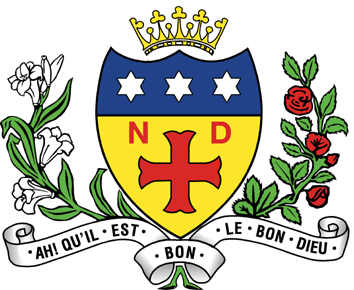 NOTRE DAME HIGH SCHOOL11-18 Mixed Catholic Comprehensive SchoolFULWOOD ROAD, SHEFFIELD, S10 3BTTel: 0114 2302536   We are looking to appoint to the following posts:1. Teacher of Psychology OR Lead Teacher of Psychology for an exceptional candidateFull-time/permanent(£25,714 - £41,604 p.a. pro-rota) (+ TLR 2A, currently £2,873 p.a. for Lead Teacher of Psychology ONLY)2. Teacher of Psychology Full time/Maternity Cover(£25,714 - £41,604 p.a. pro-rota)Start date is negotiable. Ideally this would be after the Easter holidays, however a later start would be considered. We are looking to appoint two enthusiastic and expert Psychology Teachers. You will be an excellent classroom practitioner with a genuine passion for Psychology, able to lead by example and inspire our pupils to foster a ‘psychological imagination’. Alternatively, as Lead Teacher of Psychology you will be expected to lead the development of the Psychology curriculum as well as make a positive contribution to the wider Social Sciences department. This is an exciting opportunity for a dedicated Teacher to develop their career within a school that prides itself with investing in teacher CPD. For further details and an application pack please visit our website: www.notredame-high.co.uk or telephone the school.Please state on your personal statement which post(s) you are applying for and your preferred start date. Closing date for receipt of completed applications: 9am on Monday 17th January 2022Notre Dame High School is committed to safeguarding and promoting the welfare of children & young people and expects all staff to share this commitment.  The successful applicant will be required to complete an Enhanced DBS Disclosure. In addition, this post is exempt from the Rehabilitation of Offenders Act and a self-disclosure is required for applicants shortlisted for interview.